Mercury Bay South Residents and Ratepayers Association Meeting Minutes Mercury Bay South Residents and Ratepayers Association Meeting Minutes Mercury Bay South Residents and Ratepayers Association Meeting Minutes Mercury Bay South Residents and Ratepayers Association Meeting Minutes Mercury Bay South Residents and Ratepayers Association Meeting Minutes Mercury Bay South Residents and Ratepayers Association Meeting Minutes Time / Date: 4:00 pm Saturday, 5th February, 2022Venue: The VesselThe VesselThe VesselAttendees: CommitteeDave Baardman, Steve Lloyd, Bruce Philpott, Tom Riddle, Chris Harris, Paulette Tainsh, Cyndy LomasGuestsAlison Henry, David NinkeCommitteeDave Baardman, Steve Lloyd, Bruce Philpott, Tom Riddle, Chris Harris, Paulette Tainsh, Cyndy LomasGuestsAlison Henry, David NinkeCommitteeDave Baardman, Steve Lloyd, Bruce Philpott, Tom Riddle, Chris Harris, Paulette Tainsh, Cyndy LomasGuestsAlison Henry, David NinkeCommitteeDave Baardman, Steve Lloyd, Bruce Philpott, Tom Riddle, Chris Harris, Paulette Tainsh, Cyndy LomasGuestsAlison Henry, David NinkeCommitteeDave Baardman, Steve Lloyd, Bruce Philpott, Tom Riddle, Chris Harris, Paulette Tainsh, Cyndy LomasGuestsAlison Henry, David NinkeApologies: Paul Hopkins, Kane Kat, Dal MinoguePaul Hopkins, Kane Kat, Dal MinoguePaul Hopkins, Kane Kat, Dal MinoguePaul Hopkins, Kane Kat, Dal MinoguePaul Hopkins, Kane Kat, Dal MinogueKeen Supporters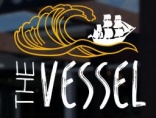 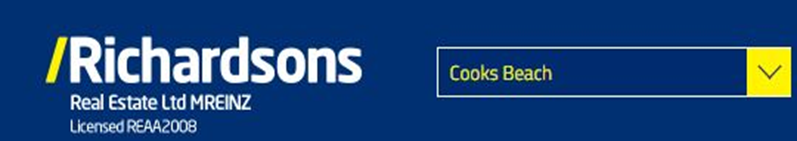 ITEM DISCUSSION DISCUSSION DISCUSSION ACTION WHO  Warm Welcome Financial Report  Subs Online Tina Bartlett Contributions the MBSRRA could gift to the Hall Committee.It was great to see nearly everyone there and Covid that thwarted our progress seemed nonexistent.Minutes from last mtg.  Subs $155               .30   $            95           $250.30Closing Balance $8621.24                                 $95.00                                 $8717.16 Paulette has submitted the Accounts to Corporate Society. The Financial Report was audited by John Hamilton. Proposed to give a bottle of wine regarding the effort and time he donates.Paulette is working on Subs online which will electronically send out invoices and receipts. General BusinessItems to be donated to the Hall It was great to see nearly everyone there and Covid that thwarted our progress seemed nonexistent.Minutes from last mtg.  Subs $155               .30   $            95           $250.30Closing Balance $8621.24                                 $95.00                                 $8717.16 Paulette has submitted the Accounts to Corporate Society. The Financial Report was audited by John Hamilton. Proposed to give a bottle of wine regarding the effort and time he donates.Paulette is working on Subs online which will electronically send out invoices and receipts. General BusinessItems to be donated to the Hall It was great to see nearly everyone there and Covid that thwarted our progress seemed nonexistent.Minutes from last mtg.  Subs $155               .30   $            95           $250.30Closing Balance $8621.24                                 $95.00                                 $8717.16 Paulette has submitted the Accounts to Corporate Society. The Financial Report was audited by John Hamilton. Proposed to give a bottle of wine regarding the effort and time he donates.Paulette is working on Subs online which will electronically send out invoices and receipts. General BusinessItems to be donated to the Hall Paulette Tainsh moved they be accepted, Seconded Bruce Philphott Moved Cyndy LomasSeconded Bruce PhilphottSubs online Contact Sam HarsantTo investigate Prices within the Confines of a $2000 budgetPaulette Tainsh Cyndy LomasChris Harris Security Camera  Loading Zone outside Liquor Store Flaxmill Bay  Disabled Access to the BeachPontoon Future Planning for Commercial DevelopmentUpkeep and Maintenance Pine Trees Road Safety Election of Offices  Braeden Jack has knowledge and experience dealing with this issue. Details to be sent to Kane West To be designated for Disabled Parking.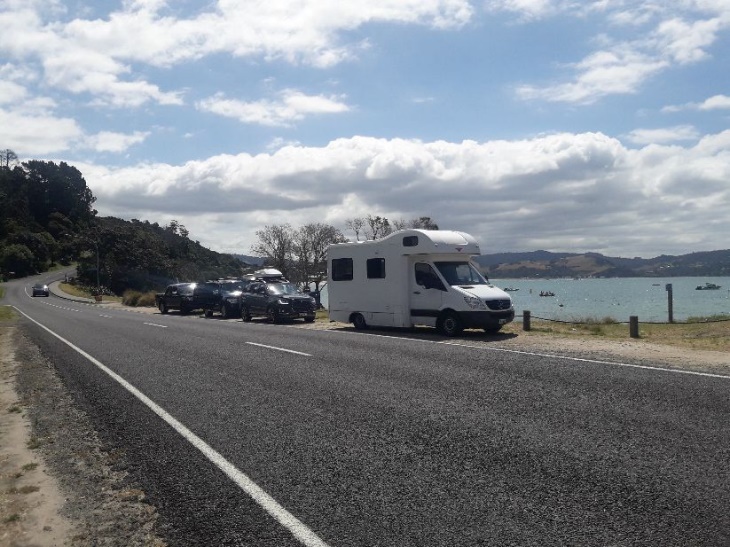 Bollards need to be erected to stop people parking on the Footpath.               It has become a Safety issue. Picnic Table                Would like a Picnic Table to be restored as the original was                                                                     removed due to erosion.Clear Access PointsNeed Signage for times Dogs are to access the Beach ( Eggcentic End ). Contact DOC.
A big storm has undercut the path and the stream has eroded. Possible solution to this is dredging a channel to reroute the stream.Contact Jamie with regards to an additional groyne situated by the toilets and little stream.This regards access to the beach for disabled people. A ramp to allow this needs to be submitted to the 5 Year Plan. The committee are in support of this endeavour suggested by Alison Henry.Damage has been sustained by the Tongan tidal wave. There is no soft edge on the Pontoon to buffer the impact on boats. For Progress update regarding these issues contact the Council.As Cooks Beach is experiencing expediential growth there may be a need for industrial and Commercial activity to be planned in the area. Discussion followed. This could be put in a 5 Year Plan It has been noted that some areas within the confines of Cooks Beach need mowing and a general tidy up The felling of Pine Trees at the Purangi . This issue was bought up at the AGM. Unfortunately, these have been deemed as Health issues and would be gradually replaced with natives.Update from Ed Varley Interim Chairman – Paul Hopkins Vice Chairman – Chris Harris Secretary – Cyndy LomasTreasurer – Paulette Tainsh Steve Lloyd Dal Minogue David Baardman Bruce PhilphottTom RiddleKane Jones Meeting Closed at 6pm.L Braeden Jack has knowledge and experience dealing with this issue. Details to be sent to Kane West To be designated for Disabled Parking.Bollards need to be erected to stop people parking on the Footpath.               It has become a Safety issue. Picnic Table                Would like a Picnic Table to be restored as the original was                                                                     removed due to erosion.Clear Access PointsNeed Signage for times Dogs are to access the Beach ( Eggcentic End ). Contact DOC.
A big storm has undercut the path and the stream has eroded. Possible solution to this is dredging a channel to reroute the stream.Contact Jamie with regards to an additional groyne situated by the toilets and little stream.This regards access to the beach for disabled people. A ramp to allow this needs to be submitted to the 5 Year Plan. The committee are in support of this endeavour suggested by Alison Henry.Damage has been sustained by the Tongan tidal wave. There is no soft edge on the Pontoon to buffer the impact on boats. For Progress update regarding these issues contact the Council.As Cooks Beach is experiencing expediential growth there may be a need for industrial and Commercial activity to be planned in the area. Discussion followed. This could be put in a 5 Year Plan It has been noted that some areas within the confines of Cooks Beach need mowing and a general tidy up The felling of Pine Trees at the Purangi . This issue was bought up at the AGM. Unfortunately, these have been deemed as Health issues and would be gradually replaced with natives.Update from Ed Varley Interim Chairman – Paul Hopkins Vice Chairman – Chris Harris Secretary – Cyndy LomasTreasurer – Paulette Tainsh Steve Lloyd Dal Minogue David Baardman Bruce PhilphottTom RiddleKane Jones Meeting Closed at 6pm.L Braeden Jack has knowledge and experience dealing with this issue. Details to be sent to Kane West To be designated for Disabled Parking.Bollards need to be erected to stop people parking on the Footpath.               It has become a Safety issue. Picnic Table                Would like a Picnic Table to be restored as the original was                                                                     removed due to erosion.Clear Access PointsNeed Signage for times Dogs are to access the Beach ( Eggcentic End ). Contact DOC.
A big storm has undercut the path and the stream has eroded. Possible solution to this is dredging a channel to reroute the stream.Contact Jamie with regards to an additional groyne situated by the toilets and little stream.This regards access to the beach for disabled people. A ramp to allow this needs to be submitted to the 5 Year Plan. The committee are in support of this endeavour suggested by Alison Henry.Damage has been sustained by the Tongan tidal wave. There is no soft edge on the Pontoon to buffer the impact on boats. For Progress update regarding these issues contact the Council.As Cooks Beach is experiencing expediential growth there may be a need for industrial and Commercial activity to be planned in the area. Discussion followed. This could be put in a 5 Year Plan It has been noted that some areas within the confines of Cooks Beach need mowing and a general tidy up The felling of Pine Trees at the Purangi . This issue was bought up at the AGM. Unfortunately, these have been deemed as Health issues and would be gradually replaced with natives.Update from Ed Varley Interim Chairman – Paul Hopkins Vice Chairman – Chris Harris Secretary – Cyndy LomasTreasurer – Paulette Tainsh Steve Lloyd Dal Minogue David Baardman Bruce PhilphottTom RiddleKane Jones Meeting Closed at 6pm.L To be sent to Kane Jones Cyndy Lomas to  contact Sue Costello Cyndy Lomas  contact Sue CostelloDiscuss with Sue Costello regarding contacts for DOC To Contact WRC to dig out the Stream Jamie Boyle Submission to 5 Year LTP.  For more details regarding costing etc liase with Alison Henry Liase with Heather Bruce.contact Sue CostelloTo investigate to the latest developments  Cyndy LomasCyndy LomasBruce PhilphottSue CostelloPaulette Tainsh  Cyndy Lomas Alison Henry  Bruce PhilphottChairman Cyndy LomasCC Paulette Paulette Tainsh Cyndy Lomas